單元9  數位邏輯簡介壹、相關知識一、10進位、2進位、8進位與16進位數字及BCD表示法。二、各種進位法的互換。三、2進位的負數表示法(2’補數)四、四則運算及邏輯運算的應用指令介紹。FNC20~FNC29   (手冊15-1) (附錄B-1)五、BIN 及BCD互換的應用指令介紹。(手冊14-1)貳、實習項目一、試設計符合以下動作要求的程式: 
當X1 ↑，D1=(X17~X10); 當X2 ↑，D2=(X17~X10)。
當X3=1時(Y17~Y10)=D1 + D2;   當X4=1時(Y17~Y10)=D1－D2; 
當X5=1時(Y17~Y10)=D1 × D2;  當X6=1時(Y17~Y10)=D1 ÷ D2; 試畫出階梯圖、寫出指令列表、輸入至PLC驗證，並回答下列問題。答:問題:1. 令D1=(0000 0011) 2;  D2=(0000 0101) 2， 即D1=3; D2=5， 
 試求D1－D2=(                       )2，試以2’補數轉換是否為(-2)10?2. 令D1=(0000 0111) 2;  D2=(0000 0011) 2， 即D1=7; D2=3，
試求D1÷D2=(                       )2，相當於D2=(    ) 10?，由此可以推測當不能整除時，會以什麼結果當成輸出?3. 先在紙上計算當D1=(0010 1000) 2;  D2=(0001 1110) 2， 即D1=40; D2=30， 
D1×D2=( 0000 0100 1011 0000 )2，以程式操作結果是否正確?4. 先在紙上計算當D1=(0001 0011) 2;  D2=(0010 0011) 2， 即D1=19; D2=35， 
D1－D2=( 1111 1111 1111 0000)2，以程式操作結果是否正確?5. 自己多嘗試幾次不同的D1及D2的值，以確實掌握指令特性及二進位的四則運算。二、試設計符合以下動作要求的程式: 
當X1 ↑，D1=(X17~X10); 當X2 ↑，D2=(X17~X10)。
當X3=1時(Y17~Y10)=D1 OR D2;  
當X4=1時(Y17~Y10)=D1 AND D2; 
當X5=1時(Y17~Y10)=D1 XOR D2; 
當X6=1時(Y17~Y10)=INV D1; 試畫出階梯圖、寫出指令列表、輸入至PLC驗證，並回答下列問題。答:問題: 令D1=(1111 0000) 2;  D2=(1010 1010) 2， 1. 先計算D1 OR D2=(0000 0000 1111 1010)2，再將X3 ON 以程式驗證是否正確?2. 先計算D1 AND D2=(0000 0000 1010 0000)2，再將X4 ON 以程式驗證是否正確?3. 先計算D1 XOR D2=(0000 0000 0101 1010 )2，再將X5 ON 以程式驗證是否正確?4. 先計算=(1111 1111 0000 1111)2，再將X6 ON 以程式驗證是否正確?5. 自己多嘗試幾次不同的D1及D2的值，以確實掌握指令特性及二進位的邏輯運算。三、試設計符合以下動作要求的程式: 
當X1 ↑， (X17~X10)的值  D2 當X3=1時 將D2的值視同二進位碼，轉變為BCD碼後由(Y17~Y10) 輸出
當X4=1時 將D2的值視同BCD碼，轉變為二進位碼後由(Y17~Y10) 輸出試畫出階梯圖、寫出指令列表、輸入至PLC驗證，並回答下列問題。答:操作步驟: 1. 先設定X17~X10=(0011 0101)，再將X1 ON，使得D2= (0011 0101) 22. 在紙上先計算(0011 0101) 2  =(              )BCD，再將X3 ON,觀察結果是否正確。3. 先在紙上計算(0011 0101) BCD  =(              )2，再將X4 ON,觀察結果是否正確。4. 若D2=(1011 0111) 2，相當於( 183 )10,也相當於( 0001 1000 0011 ) BCD。
將X3 ON,得到(Y17~Y10)的輸出為( 1000 0011 ) BCD，由此可瞭解當顯示的位元個數小於數字本身的值，將如何處理?5. 若D2=(1011 0111) BCD，是否符合BCD碼的規則?
將X4 ON,得到(Y17~Y10)的輸出為(               )，由此可瞭解當輸入值不符合BCD碼的規則時，做BCDBIN處理時將如何處理?6. 請解釋 LD X3  OR X4  ZRSTP Y0 Y17 這一行指令是在做什麼工作?四、先將指撥開關接到(X17~X10)，以BCD碼輸入。並設計符合以下動作要求的程式: 
當X1 ↑，D1=(X17~X10); 當X2 ↑，D2=(X17~X10)。
將D1及D2的資料做BCDBIN的轉換。
當X3=1時(Y17~Y0)=D1 + D2;   當X4=1時(Y17~Y0)=D1－D2; 
當X5=1時(Y17~Y0)=D1 × D2;  當X6=1時(Y17~Y0)=D1 ÷ D2; 試畫出階梯圖並做註解，轉成指令列表輸入至PLC驗證，至少做出三組數據並驗算是否正確。答:1.當D1=『24』; D2=『12』，試求:
X3=1時(加法)K4Y0=_________________   X4=1時(減法)K4Y0=_________________
X5=1時(乘法)K4Y0=_________________   X6=1時(除法)K4Y0=_________________2.當D1=『67』; D2=『23』，試求
X3=1時(加法)K4Y0=_________________   X4=1時(減法)K4Y0=_________________
X5=1時(乘法)K4Y0=_________________   X6=1時(除法)K4Y0=_________________3.當D1=『13』; D2=『17』，試求
X3=1時(加法)K4Y0=_________________   X4=1時(減法)K4Y0=_________________
X5=1時(乘法)K4Y0=_________________   X6=1時(除法)K4Y0=_________________參、心得: 一、邏輯運算中1、OR運算:Y=A+B+C+D，四個輸入中只要有一個為1則Y即為12、AND運算:Y=A‧B‧C‧D，四個輸入中只要有一個為0則Y即為03、XOR運算:Y=A⊕B⊕C⊕D，四個輸入中有奇數個1，Y即為1 二、本單元中的一些應用指令如「MOV」、「ROL」…等指令都具有自保持功能。當開關切掉,輸出還保留住。三、有些指令在需要「正緣觸發」的場合，會額外加「P」,如「MOV P」。
指令鍵入方法以 「MOVP  K2 Y10  D1」為例:
 FUN   1    2   P   SP   K    2   Y   1   0   S P   D   1   GO 四、在做ADD、SUB、MUL及DIV等四則運算時:
1. 運算結果等於0時,零旗標M8020=ON;
2. 運算結果發生進位時, 進位旗標M8022=ON;
3. 運算結果為負數時,負數旗標M8021=ON;
4. 除法運算除數等於0時,指令不執行任何動作。
5. 除法運算不能整除時，餘數無條件捨去。五、在做BIN與BCD互換運算時:1. BCDBIN，常用於輸入端接受到的是BCD碼，如以指撥開關當輸入元件，必須轉換為BIN碼才能被程式正確使用。2. BINBCD，常用於PLC要將輸出傳送給以BCD碼趨動的元件，如七段顯示器等。3. BINBCD時若BIN的值過大(16bits指令超過9999)，指令將錯誤而不被執行。4. BCDBIN，若輸入非正確的BCD碼，指令將錯誤而不被執行。六、「K2Y10」是把Y17~Y10當作是一個8bits的位元組來使用。
「K4Y0」是把Y17~Y0當作是一個16bits的位元組來使用。當執行【MOV  D1  K4Y0】 指令時，Y17~Y0會得到D1相對應的位元值，
例如當D1=(1100 0011 1010 0111)2,執行上述指令後，有Y17、Y16、Y11、Y10、Y7、Y5、Y2、Y1、Y0等9個點會得到輸出。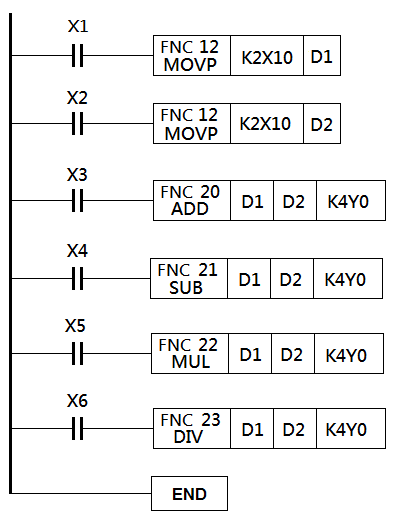 指令列表指令列表指令列表指令列表指令列表指令列表0.1.6.7.12.13.20.21.LDMOVPLDMOVPLDADDLDSUBX1K2X10D1X2K2X10D2X3D1D2K4Y0X4D1D2K4Y028.29.36.37.44.LDMULLDDIVENDX5D1D2K4Y0X6D1D2K4Y0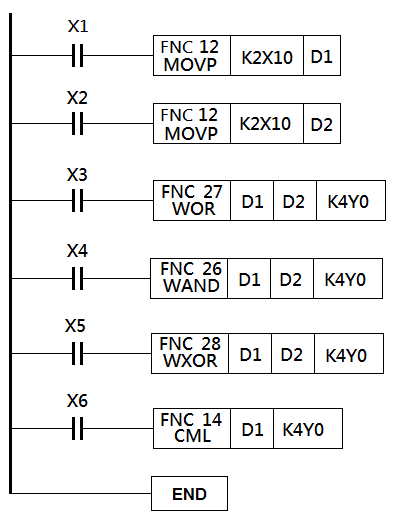 指令列表指令列表指令列表指令列表指令列表指令列表0.1.6.7.12.13.20.21.LDMOVPLDMOVPLDWORLDWANDX1K2X10D1X2K2X10D2X3D1D2K4Y0X4D1D2K4Y028.29.36.37.42.LDWXORLDCMLENDX5D1D2K4Y0X6D1K4Y0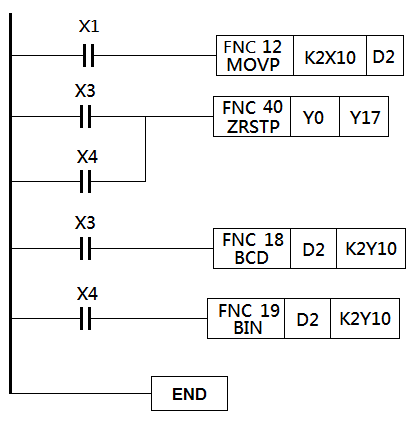 指令列表指令列表指令列表指令列表指令列表指令列表0.1.6.7.8.13.14.LDMOVPLDORZRSTPLDBCDX1K2X10D2X3X4Y0Y17X3D2K2Y1019.20.25.LDBINENDX4D2K2Y10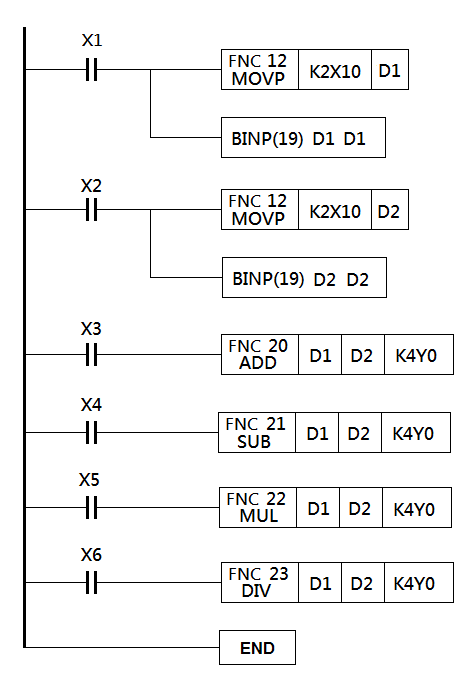 ■ 當X1 ↑，D1=(X17~X10)■ 將D1的資料由BCD轉成BIN,再存回D1■ 當X2 ↑，D2=(X17~X10)■ 將D2的資料由BCD轉成BIN,再存回D2■ 當X3=1時(Y17~Y0)=D1 + D2;   ■ 當X4=1時(Y17~Y10)=D1－D2■ 當X5=1時(Y17~Y10)=D1×D2■ 當X6=1時(Y17~Y10)=D1÷D2的商數，餘數無條件捨去。